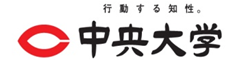 ジュニア野球教室 事前アンケート氏　名：　　　　　　　　　　　　学　年：　　　　　年生◆チームに所属していますか？（○を付けてください）はい　　　　　　　　いいえ　　　　　　　　初心者◆上の質問で「はい」に○を付けた人は、所属チームと、ポジションを教えてください。所属チーム名：　　　　　　　　　　　　　　　　　　　　　　　　　　　　ポジション：　　　　　　　　　　　　　　　　　　　　　　　　　　　　　　◆好きなプロ野球球団や、好きなプロ野球選手がいたら教えてください。好きなプロ野球球団：　　　　　　　　　　　　　　　　　　　　　　　　　　　　　好きなプロ野球選手：　　　　　　　　　　　　　　　　　　　　　　　　　　　　　　　　　　　　　　　　　　　◆打撃面での悩みがあれば記入してください。◆守備面での悩みがあれば記入してください。◆この教室で一番学びたいことを教えてください。